VSTUPNÍ ČÁSTNázev moduluMechanické vlastnosti dřevaKód modulu82-m-3/AA24Typ vzděláváníOdborné vzděláváníTyp moduluodborný teoretickýVyužitelnost vzdělávacího moduluKategorie dosaženého vzděláníH (EQF úroveň 3)L0 (EQF úroveň 4)Skupiny oborů82 - Umění a užité umění33 - Zpracování dřeva a výroba hudebních nástrojů36 - Stavebnictví, geodézie a kartografieKomplexní úlohaObory vzdělání - poznámky82-51-H/02 Umělecký truhlář a řezbář33-56-H/01 Truhlář36-64-H/01 Tesař82-51-L/02 Uměleckořemeslné zpracování dřevaDélka modulu (počet hodin)16Poznámka k délce moduluPlatnost modulu od30. 04. 2020Platnost modulu doVstupní předpokladyukončený 1. ročník studia oboruJÁDRO MODULUCharakteristika moduluCílem modulu je osvojení znalostí v oblasti mechanických vlastností dřeva. Žák se seznámí s  mechanickými vlastnostmi dřeva a tyto znalosti dokáže aplikovat  při řešení pevnosti dřevěných konstrukcí. 

Po absolvování modulu bude žák schopen dimenzovat součásti a spoje výrobků ze dřeva a je schopen správně posoudit stabilitu dřevěných částí historických předmětů.Očekávané výsledky učeníŽák:prokáže znalost  v oblasti mechanických vlastností dřevaprokáže znalost způsobů mechanického namáhání dřevana základě znalosti mechanických vlastností dřeva provede výpočet a kontrolu dimenzí dřevěných konstrukcína základě znalosti mechanických vlastností dřeva a výpočtů správně navrhne pevnostní řešení dimenzí dřevěných konstrukcí, dimenzuje součásti a spoje výrobků ze dřeva a posoudí stabilitu dochovaných dřevěných částí historických předmětůObsah vzdělávání (rozpis učiva)Obsahové okruhy učiva:Mechanické vlastnosti dřeva ( schopnosti dřeva vzdorovat účinkům vnějších sil)závislost na vlhkosti a hustotě dřevahlavní směry vláken (rovnoběžně s vlákny a kolmo na vlákna)Způsoby mechanického namáhání ( podle druhu napětí, které v tělese vzniká v důsledku působení vnější síly a to napětí jako velikost vnitřní síly - napětí v tahu a tlaku nebo tangenciální - smykové napětí při působení síly v rovině průřezu)tah a tlakohybkroucenístřh a smykVýpočet a kontrola dimenzí dřevěných konstrukcívýpočet pevnostivýpočet modulu pružnostiPraktické řešení dimenzí dřevěných konstrukcíaplikace výpočtu a kontrola dimenzí dřevěných konstrukcí navržení správných dimenzí součásti a spoje výrobků ze dřevanavržení správných dimenzí dřevěných konstrukcíposouzení stability dochovaných dřevěných částí historických předmětůUčební činnosti žáků a strategie výukyStrategie učení: ve výuce se doporučuje kombinovat níže uvedené metody výuky.Metody slovní:odborný výklad s prezentacíMetody názorně demonstrační:řešení typových příkladůPřímé vyučování:přednes s použitím odborné literaturyorientace žáků v učivu (diskuze,písemná práce, ústní zkoušení)hodnocená samostatná práce žákůSpecifikace seminární práce:teoretická část (teoretický popis tématu)praktická částznalost způsobů namáhánípostup řešení samostatné prácestanovení rozměrů a nosnosti konstrukcezávěr (výsledky práce)6 až 10 stran včetně příloh (schémata, grafy, fotografie, aj.)Učební činnosti žáků:seznámí se a následně popíše schopnosti dřeva vzdorovat účinkům vnějších sil a charakterizuje mechanické vlastnosti dřevapopíše způsoby mechanického namáhání ( podle druhu napětí, které v tělese vzniká v důsledku působení vnější síly)využívá poznatky mechanického namáhání dřeva při výpočtu a kontrole dimenzí dřevěných konstrukcídimenzuje součásti a spoje výrobků ze dřevaaplikuje získané dovednosti při řešení pevnosti dřevěných konstrukcí, posoudí stabilitu dochovaných dřevěných částí historických předmětůaktivně se zapojuje do výuky a zodpovídá kontrolní otázky vyučujícíhoZařazení do učebního plánu, ročník2. ročníkVÝSTUPNÍ ČÁSTZpůsob ověřování dosažených výsledkůPísemná nebo ústní forma zkoušenízákladní pojmy a terminologieSamostatná práce žáků:zpracování seminární práceV rámci výuky jsou ověřovány teoretické i praktické dovednosti formou samostatné práce.Ověřované okruhy:mechanické vlastnosti dřevazpůsoby mechanického namáhání dřevavýpočet a kontrola dimenzí dřevěných konstrukcíaplikace dovedností při praktickém řešení dimenzí dřevěných konstrukcí a posouzení stability dochovaných dřevěných částí historických předmětůKritéria hodnoceníprospěl – neprospěl1 – 100 % správných odpovědí ústním nebo písemným zkoušením a správné řešení seminární práce2 – 80 % správných odpovědí ústním nebo písemným zkoušením a správné řešení seminární práce3 – 70 % správných odpovědí ústním nebo písemným zkoušením a správné řešení seminární práce4 – 60 % správných odpovědí ústním nebo písemným zkoušením a správné řešení seminární prácehranice úspěšnosti zkoušky – 50 % správných odpovědí ústním nebo písemným zkoušením a správné řešení seminární prácePro splnění modulu ho musí žák absolvovat s maximální absencí do 20 %.Doporučená literaturaKŘUPALOVÁ, Zdeňka. Nauka o materiálech. ISBN: 978-80-86817-25-5MIČKAL, Karel. Technická mechanika I. ISBN: 978-80-7333-063-7PoznámkyObsahové upřesněníOV RVP - Odborné vzdělávání ve vztahu k RVPMateriál vznikl v rámci projektu Modernizace odborného vzdělávání (MOV), který byl spolufinancován z Evropských strukturálních a investičních fondů a jehož realizaci zajišťoval Národní pedagogický institut České republiky. Autorem materiálu a všech jeho částí, není-li uvedeno jinak, je Petr Stránský. Creative Commons CC BY SA 4.0 – Uveďte původ – Zachovejte licenci 4.0 Mezinárodní.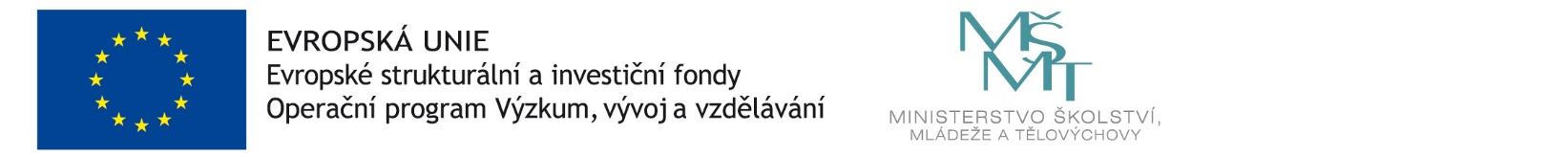 